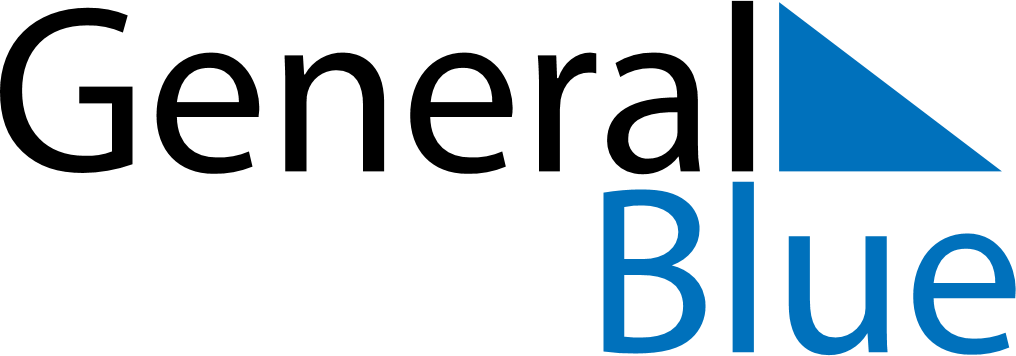 Lesotho 2029 HolidaysLesotho 2029 HolidaysDATENAME OF HOLIDAYJanuary 1, 2029MondayNew Year’s DayMarch 11, 2029SundayMoshoeshoe DayMarch 30, 2029FridayGood FridayApril 2, 2029MondayEaster MondayMay 1, 2029TuesdayWorkers’ DayMay 10, 2029ThursdayAscension DayMay 25, 2029FridayAfrica Day/ Heroes’ DayJuly 17, 2029TuesdayKing Letsie III’s BirthdayOctober 4, 2029ThursdayIndependence DayDecember 25, 2029TuesdayChristmas DayDecember 26, 2029WednesdayBoxing Day